GOVERNMENT OF THE PEOPLE’S REPUBLIC OF BANGLADESH               BANGLADESH MARINE ACADEMY, SYLHET Form No:                                                                                                                                                                     For official use only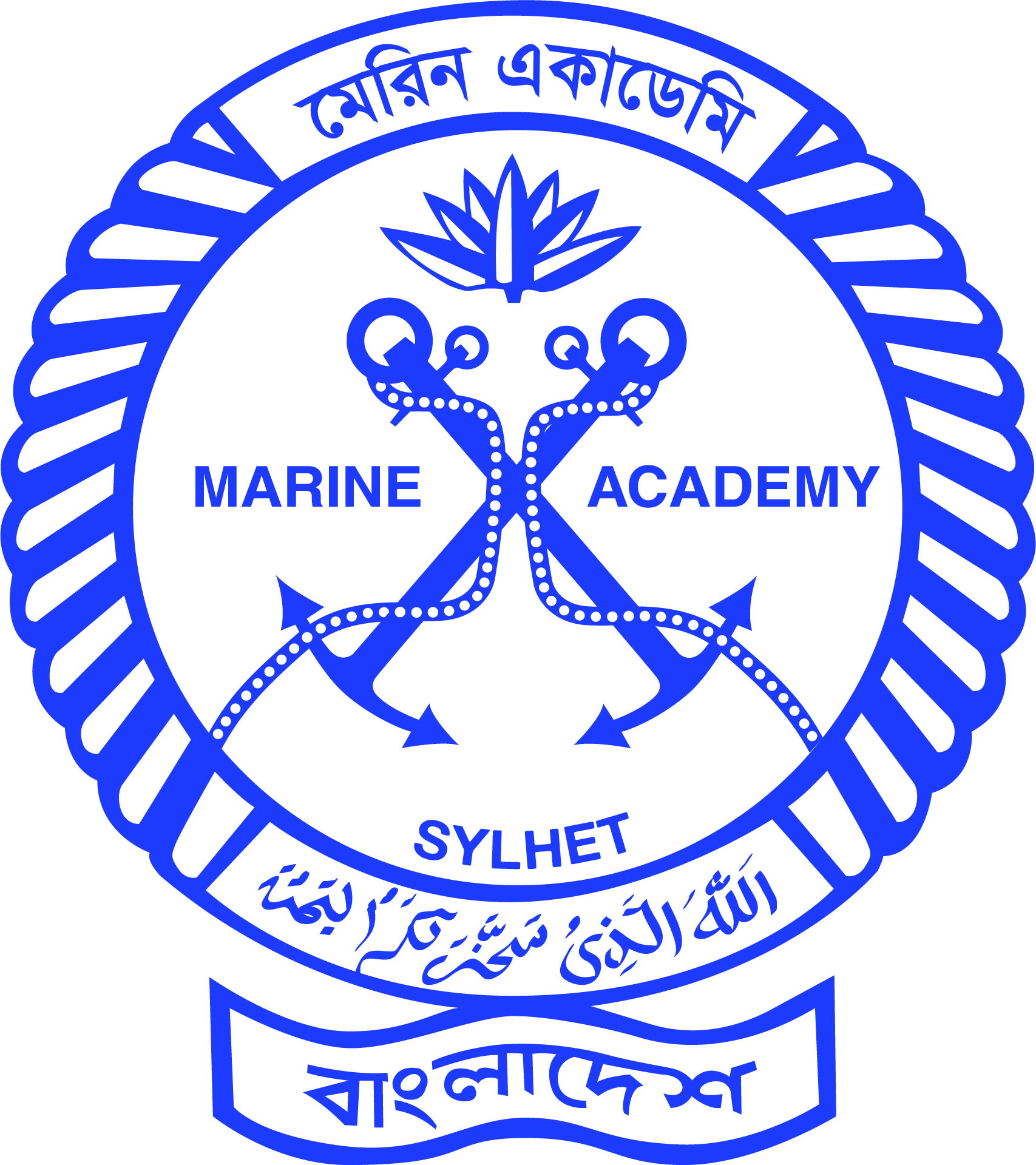 APPLICATION FORMImportant:         (a) Before filling in the Application form, Applicants are advised to read carefully the General                                Information booklet and the instructions on the back page of this form.                         (b) Application From duly filled in should be submitted on or before due date to:                               The Commandant, Bangladesh Marine Academy, Sylhet.SECTION B-PARTICULARS OF THE FATHER/MOTHER/GUARDIANI do here solemnly declareThat the statements made in this application from are true to the best of my knowledge and belief.that if any information given in section A & B above is proved to be false or is proved that I have intentionally concealed material fact, I shall be held responsible for the cancellation of my candidature and liable to be punished according to law.that understand, if selected, I will be liable to pay on demand to the Government of the People’s Republic of Bangladesh a sum of Tk. 5,00.00 (Taka five thousand only) if I leave the Academy before completion of my training/study without obtaining prior written permission and clearance from the commandant and a sum of Tk.75,000.00 (Taka seventy five thousand only) if I fail to serve the Bangladesh Merchant Navy or any other allied organization if decided by the Government for a minimum period of five years after completion of my training and also I understand that the Government does not Undertake any responsibility for providing me any employment and shall not entertain any demand or claim in this respect.______________                                                                                          _____________________Signature of the witness                                 Official                                   Signature of the Applicant   Name _________________________            seal of                                    Name _________________Designation_____________________           Witness                                  Date __________________I do here by solemnly declare that I am the Father/Guardian of the applicantthat the statements made in this Application Form are true to the best of my knowledge and belief .that if my son/word is selected, I undertake to pay the Academy, as and when required, the prescribed Course Fees & other expenses as specified by the Academy until the completion of his course of training.that I shall be liable to pay on demand to the Government of the People’s Republic of Bangladesh a sum of Tk. 5,000.00 (Taka five thousand only) if my son/ward leaves the Academy before completion of his training/study without obtaining prior written permission and clearance from the Commandant and a sum of Tk. 75,000.00 (Taka seventy five thousand only) if he fails to serve the Bangladesh Merchant Navy or and other allied organization if decided by the government for a minimum period of five years after completion of his training and that I undertake to execute and indemnity Bond in the prescribed manner.______________                                                                                           _____________________Signature of the witness                                 Official                                   Signature of the Applicant   Name _________________________            seal of                                    Name _________________Designation_____________________           Witness                                  Date __________________Witness to Signature at declaration (C) & (D) above should be the Principal of the Applicant’s College or a Class officer.NATIONALITY AND RESIDENCE CERTIFICATE(Should be obtained from the Deputy Commissioner or a class 1 Gazetted Officer or a first Class Magistrate) I hereby Certify that_________________________________________________________________________________________(Name of Applicant)S/O. ______________________________________________________________and permanent resident of __________________________________________________________________________________________________(Full permanent address)is a bonafide citizen of Bangladesh according to the current law.place: ________________________                Official                                                       ___________                                                                                                                                             SignatureDate: ________________________                   seal                                                           Name ____________________  2. ACADEMIC AND CHARACTER CERTIFICATE(should preferably be obtained from the principal of the College where the applicant is attending or last attended: if not,from a Class 1 Gazetted Officer or a First Class Magistrate)Name of the Applicant ___________________________________________________________________________Passed/Appeared/Appearing in the H.S.C. Examination of 20__________________ with Mathematics (as Elective/Fourth Subject) & Physics and obtained GPA __________________________________________________Character and conduct.Date of birth as per college records.Whether participated in any activity subversive of the state or of discipline.Place: _____________________________________	Official                                                     __________________                                                                                                                                                                 SignatureDate: ____________________________________    seal                                                           Name ________________                                                                                                                                                       Designation     __________                                            3.PARENTS/GUARDIAN’S INCOME CERTIFICATEPART-1I ____________________________________the Father/Guardian of the Applicant, _________________________, do hereby declare that my gross annual income through all sources is Tk. _____________ (Taka ____________________ onlyPlace: __________________                                                                                     Signature of the Father/GuardianDate: ___________________Part-IICertified that the income statement given above is true to the best of my knowledge and belief .Place: ______________________________  Official                                          _____________________                                                                                                                                              SignatureDate: ________________________________ scal                                              Name:_____________________________                                                                                                                               Designation ________________________part II of the income certificate should be certified by a competent income Tax Officer or a class 1 Officer or a First Class Magistrate or by the Employer of the Father/Guardian.1.                                                                                   5.                                                                         6.3.                                                                                   7.4.                                                                                   8.(4)Reply all queries clearly and completely, Write on your own hand clearly, Read carefully and follow all directions. If you need more space attach additional pages of the same size.All certificates mentioned in Section E at page (3) of this Application Form must be furnished. In addition 	following documents should be attached with this application and are to be recorded at Section F:Testimonial from the Head Master and the Secondary School Certificate as proof of your age and mark sheet (Attested copy).Higher Secondary Certificate and mark sheet showing the subjects offered and the GPA obtained (Attested copy)Recent College Report. (Attested copy)One testimonial from a responsible person and related to you stating your antecedents and marital status (Attested copy)Four copies of recent passport size photograph (Attested copy)subjects taken by you, in the H.S.C. Examinations are to be mentioned in Section A (7) of this form showing clearly whether Mathematics is your elective or optional subject.If you have appeared or are appearing in the H.S.C. Examination (Science Group) this year is should be indicated clearly under the head Division by writing Appeared or ``Appearing” serial (7) in Section-A.Each candidate will be informed of the result of this application in due course and interim enquires about the result are therefore, unnecessary and are liable to be ignored.Any change of postal address should promptly be notified to the Commandant of the AcademyOriginal Certificates are to be submitted before the Selection Board at the time of interview and viva-voce examination.Candidates should, in no case, tamper with the entries in the documents submitted by them. Any document found to have been tampered with be retained until proved otherwise and the candidate who has submitted it will be liable to be prosecuted in addition to being debarred from selection.A candidate who is found to have knowingly furnished any particulars which are false or to have suppressed material information will be disqualified and selected will be liable for dismissal.Official Seal                                                                                                    _________________________________                                                                                                                       Signature of issuing Officer/Staff member                                                                                                                       Date: ____________________________SECTION A+PARTICULARS OF THE APPLICANTSECTION A+PARTICULARS OF THE APPLICANTSECTION A+PARTICULARS OF THE APPLICANTSECTION A+PARTICULARS OF THE APPLICANTSECTION A+PARTICULARS OF THE APPLICANTSECTION A+PARTICULARS OF THE APPLICANTFull Name(in block letters)Present address & Telephone NoPermanent addressPermanent addressDate of birth (as recorded in the Secondary School Certificate)5.  Age (On 31st December of the     Current year)years                                       Months                               Daysyears                                       Months                               Daysyears                                       Months                               Daysyears                                       Months                               Daysyears                                       Months                               DaysPlace of birth (District)Education  Qualification:Examination Passed/AppearedGPAyearyearSubjects takenName of InstitutionS.S.CH.S.C (Sc.Gr.(See Sec:G-2)Visible identificationReligion, caste or community10.Nationality (by birth/by domicile/by naturalization10.Nationality (by birth/by domicile/by naturalization10.Nationality (by birth/by domicile/by naturalization10.Nationality (by birth/by domicile/by naturalization10.Nationality (by birth/by domicile/by naturalization10.Nationality (by birth/by domicile/by naturalization11.(a) Physical standard: Height ___________ cms;       Weight______________kg: Chest____________ cms         (b) Eye standard; Right eye____________Left eye_________________ Colour blindness____________________   11.(a) Physical standard: Height ___________ cms;       Weight______________kg: Chest____________ cms         (b) Eye standard; Right eye____________Left eye_________________ Colour blindness____________________   11.(a) Physical standard: Height ___________ cms;       Weight______________kg: Chest____________ cms         (b) Eye standard; Right eye____________Left eye_________________ Colour blindness____________________   11.(a) Physical standard: Height ___________ cms;       Weight______________kg: Chest____________ cms         (b) Eye standard; Right eye____________Left eye_________________ Colour blindness____________________   11.(a) Physical standard: Height ___________ cms;       Weight______________kg: Chest____________ cms         (b) Eye standard; Right eye____________Left eye_________________ Colour blindness____________________   11.(a) Physical standard: Height ___________ cms;       Weight______________kg: Chest____________ cms         (b) Eye standard; Right eye____________Left eye_________________ Colour blindness____________________   12. Achievements in the field on extra-Curricular activites e.g. games, sports,swimming,debating, scouting, etc.12. Achievements in the field on extra-Curricular activites e.g. games, sports,swimming,debating, scouting, etc.12. Achievements in the field on extra-Curricular activites e.g. games, sports,swimming,debating, scouting, etc.13. Branch preference: Write the names of the Branches13. Branch preference: Write the names of the Branches13. Branch preference: Write the names of the Branches1st Preference _______________1st Preference _______________1st Preference _______________1. (a) father’s Name   (b) Mother’s Name   (c) Place of birth of Father & Mother with full address   (d) Nationality   (e) Permanent Address2. Name of the legal Guardian (if Father not alive)    Nationality and relationship with the applicant3. Present or previous occupation of the Father/    Guardian in case of service, give the name of the post    holding. if pensioner, give the name of the last post held4. Present gross annual income of the father/Guardian     through all sourcesTk.Taka ________________________________________only5. Present address of the     Father/GuardianSECTION C-DECLARATION BY THE APPLICANTSECTION C-DECLARATION BY THE APPLICANTSECTION D-DECLARATION BY THE FATHER/GUARDIANSECTION E-CERTIFICATE IN SUPPORT OF THE CANDIATES APPICATIONSECTION F-DETAILS OF CERTIFICATES ATTACHEDSECTION G-INSTRUCTIONSSECTION H-INSTRUCTIONS